ПРАВИТЕЛЬСТВО РОССИЙСКОЙ ФЕДЕРАЦИИПОСТАНОВЛЕНИЕот 4 июля 2018 г. N 783О СПИСАНИИНАЧИСЛЕННЫХ ПОСТАВЩИКУ (ПОДРЯДЧИКУ, ИСПОЛНИТЕЛЮ),НО НЕ СПИСАННЫХ ЗАКАЗЧИКОМ СУММ НЕУСТОЕК (ШТРАФОВ, ПЕНЕЙ)В СВЯЗИ С НЕИСПОЛНЕНИЕМ ИЛИ НЕНАДЛЕЖАЩИМ ИСПОЛНЕНИЕМОБЯЗАТЕЛЬСТВ, ПРЕДУСМОТРЕННЫХ КОНТРАКТОМПравительство Российской Федерации постановляет:(в ред. Постановления Правительства РФ от 10.03.2022 N 340)Утвердить прилагаемые Правила списания сумм неустоек (штрафов, пеней), начисленных поставщику (подрядчику, исполнителю), но не списанных заказчиком в связи с неисполнением или ненадлежащим исполнением обязательств, предусмотренных контрактом.(в ред. Постановлений Правительства РФ от 26.04.2020 N 591, от 31.12.2021 N 2594, от 10.03.2022 N 340)Председатель ПравительстваРоссийской ФедерацииД.МЕДВЕДЕВУтвержденыпостановлением ПравительстваРоссийской Федерацииот 4 июля 2018 г. N 783ПРАВИЛАСПИСАНИЯ СУММ НЕУСТОЕК (ШТРАФОВ, ПЕНЕЙ), НАЧИСЛЕННЫХПОСТАВЩИКУ (ПОДРЯДЧИКУ, ИСПОЛНИТЕЛЮ), НО НЕ СПИСАННЫХЗАКАЗЧИКОМ В СВЯЗИ С НЕИСПОЛНЕНИЕМ ИЛИ НЕНАДЛЕЖАЩИМИСПОЛНЕНИЕМ ОБЯЗАТЕЛЬСТВ, ПРЕДУСМОТРЕННЫХ КОНТРАКТОМ1. Настоящие Правила устанавливают порядок и случаи списания сумм неустоек (штрафов, пеней), начисленных поставщику (подрядчику, исполнителю), но не списанных заказчиком в связи с неисполнением или ненадлежащим исполнением обязательств, предусмотренных контрактом (далее - списание начисленных и неуплаченных сумм неустоек (штрафов, пеней).(в ред. Постановлений Правительства РФ от 26.04.2020 N 591, от 31.12.2021 N 2594, от 10.03.2022 N 340)2. Списание начисленных и неуплаченных сумм неустоек (штрафов, пеней) осуществляется по контрактам, обязательства по которым исполнены в полном объеме, за исключением контрактов, по которым:а) в 2015, 2016 и 2020 годах изменены по соглашению сторон условия о сроке исполнения контракта, и (или) цене контракта, и (или) цене единицы товара, работы, услуги, и (или) количестве товаров, объеме работ, услуг, предусмотренных контрактами;б) в 2020 году обязательства не были исполнены в полном объеме в связи с возникновением не зависящих от поставщика (подрядчика, исполнителя) обстоятельств, повлекших невозможность исполнения контракта в связи с распространением новой коронавирусной инфекции;в) в 2021 и 2022 годах обязательства не были исполнены в полном объеме в связи с существенным увеличением в 2021 и 2022 годах цен на строительные ресурсы, повлекшем невозможность исполнения контракта поставщиком (подрядчиком, исполнителем);(пп. "в" в ред. Постановления Правительства РФ от 23.03.2022 N 439)г) обязательства не были исполнены в полном объеме по причине возникновения при исполнении контракта не зависящих от сторон контракта обстоятельств, влекущих невозможность его исполнения без изменения условий, в связи с мобилизацией в Российской Федерации, введением политических или экономических санкций иностранными государствами, совершающими недружественные действия в отношении Российской Федерации, граждан Российской Федерации или российских юридических лиц (далее - санкции), и (или) с введением иностранными государствами, государственными объединениями и (или) союзами и (или) государственными (межгосударственными) учреждениями иностранных государств или государственных объединений и (или) союзов мер ограничительного характера (далее - меры ограничительного характера).(пп. "г" введен Постановлением Правительства РФ от 10.03.2022 N 340; в ред. Постановления Правительства РФ от 15.10.2022 N 1838)(п. 2 в ред. Постановления Правительства РФ от 26.04.2020 N 591)3. Списание начисленных и неуплаченных сумм неустоек (штрафов, пеней) осуществляется заказчиком в следующих случае и порядке:(в ред. Постановления Правительства РФ от 26.04.2020 N 591)а) если общая сумма начисленных и неуплаченных неустоек (штрафов, пеней) не превышает 5 процентов цены контракта, заказчик осуществляет списание начисленных и неуплаченных сумм неустоек (штрафов, пеней) за исключением случаев, предусмотренных подпунктами "в" - "д" настоящего пункта;(в ред. Постановлений Правительства РФ от 26.04.2020 N 591, от 10.03.2022 N 340)б) если общая сумма начисленных и неуплаченных неустоек (штрафов, пеней) превышает 5 процентов цены контракта, но составляет не более 20 процентов цены контракта, заказчик осуществляет списание 50 процентов начисленных и неуплаченных сумм неустоек (штрафов, пеней) при условии уплаты 50 процентов начисленных и неуплаченных сумм неустоек (штрафов, пеней), за исключением случаев, предусмотренных подпунктами "в" - "д" настоящего пункта;(в ред. Постановлений Правительства РФ от 26.04.2020 N 591, от 10.03.2022 N 340)в) если неуплаченные неустойки (штрафы, пени) начислены вследствие неисполнения поставщиком (подрядчиком, исполнителем) обязательств по контракту в связи с возникновением не зависящих от него обстоятельств, повлекших невозможность исполнения контракта в связи с распространением новой коронавирусной инфекции, заказчик осуществляет списание начисленных и неуплаченных сумм неустоек (штрафов, пеней);(пп. "в" введен Постановлением Правительства РФ от 26.04.2020 N 591)г) если неуплаченные неустойки (штрафы, пени) начислены вследствие неисполнения поставщиком (подрядчиком, исполнителем) обязательств по контракту в связи с существенным увеличением в 2021 и 2022 годах цен на строительные ресурсы, повлекшем невозможность исполнения контракта поставщиком (подрядчиком, исполнителем), заказчик осуществляет списание начисленных и неуплаченных сумм неустоек (штрафов, пеней) в период с даты заключения контракта до даты представления предусмотренного абзацем пятым подпункта "а" пункта 2 постановления Правительства Российской Федерации от 9 августа 2021 г. N 1315 "О внесении изменений в некоторые акты Правительства Российской Федерации" предложения поставщика (подрядчика, исполнителя) об изменении существенных условий контракта в связи с существенным увеличением цен на строительные ресурсы, подлежащие поставке и (или) использованию при исполнении такого контракта, с приложением информации и документов, обосновывающих такое предложение;(пп. "г" введен Постановлением Правительства РФ от 31.12.2021 N 2594; в ред. Постановления Правительства РФ от 23.03.2022 N 439)д) если неуплаченные неустойки (штрафы, пени) начислены вследствие неисполнения поставщиком (подрядчиком, исполнителем) обязательств по контракту в связи с возникновением не зависящих от него обстоятельств, повлекших невозможность исполнения контракта в связи с мобилизацией в Российской Федерации, введением санкций и (или) мер ограничительного характера, заказчик осуществляет списание начисленных и неуплаченных сумм неустоек (штрафов, пеней).(пп. "д" введен Постановлением Правительства РФ от 10.03.2022 N 340; в ред. Постановления Правительства РФ от 15.10.2022 N 1838)4. Списание начисленных и неуплаченных сумм неустоек (штрафов, пеней) осуществляется на основании учетных данных заказчика, имеющих документальное подтверждение. Заказчик в целях списания начисленных и неуплаченных сумм неустоек (штрафов, пеней) обеспечивает сверку расчетов с поставщиком (подрядчиком, исполнителем) по начисленным и неуплаченным суммам неустоек (штрафов, пеней).5. При наличии документа о подтвержденных сторонами контракта расчетах по начисленной и неуплаченной сумме неустоек (штрафов, пеней) основанием для принятия решения о списании начисленной и неуплаченной суммы неустоек (штрафов, пеней) является:а) в случае, предусмотренном подпунктом "а" пункта 3 настоящих Правил, - исполнение поставщиком (подрядчиком, исполнителем) обязательств (за исключением гарантийных обязательств) по контракту в полном объеме, подтвержденное актом приемки или иным документом;(в ред. Постановлений Правительства РФ от 26.04.2020 N 591, от 10.03.2022 N 340)б) в случае, предусмотренном подпунктом "б" пункта 3 настоящих Правил, в дополнение к документам, указанным в подпункте "а" настоящего пункта, - информация администратора доходов бюджета (бюджета государственного внебюджетного фонда Российской Федерации) о зачислении уплаченных поставщиком (подрядчиком, исполнителем) сумм неустоек (штрафов, пеней) в бюджет (бюджет государственного внебюджетного фонда Российской Федерации) (если начисленная и неуплаченная сумма неустоек (штрафов, пеней) возникла перед государственным (муниципальным) заказчиком) или информация о зачислении средств, уплаченных поставщиком (подрядчиком, исполнителем) на счет заказчика, автономного учреждения или юридического лица (если начисленная и неуплаченная сумма неустоек (штрафов, пеней) возникла перед бюджетным учреждением, государственным, муниципальным унитарным предприятием, а также автономным учреждением в случаях осуществления им закупок в соответствии с частью 4 или юридического лица в случаях осуществления им закупок в соответствии с частями 4(1) и 5 статьи 15 Федерального закона "О контрактной системе в сфере закупок товаров, работ, услуг для обеспечения государственных и муниципальных нужд");(в ред. Постановления Правительства РФ от 26.04.2020 N 591)в) в случае, предусмотренном подпунктом "в" пункта 3 настоящих Правил, - исполнение (при наличии) поставщиком (подрядчиком, исполнителем) обязательств по контракту в 2020 году, подтвержденное актом приемки или иным документом, и обоснование обстоятельств, повлекших невозможность исполнения контракта в связи с распространением новой коронавирусной инфекции, представленное поставщиком (подрядчиком, исполнителем) заказчику в письменной форме с приложением подтверждающих документов (при их наличии);(пп. "в" введен Постановлением Правительства РФ от 26.04.2020 N 591)г) в случае, предусмотренном подпунктом "г" пункта 3 настоящих Правил, - заключение сторонами контракта соглашения об увеличении цены контракта в соответствии с положениями постановления Правительства Российской Федерации от 9 августа 2021 г. N 1315 "О внесении изменений в некоторые акты Правительства Российской Федерации";(пп. "г" введен Постановлением Правительства РФ от 31.12.2021 N 2594)д) в случае, предусмотренном подпунктом "д" пункта 3 настоящих Правил, - исполнение (при наличии) поставщиком (подрядчиком, исполнителем) обязательств по контракту, подтвержденное актом приемки или иным документом, и обоснование обстоятельств, повлекших невозможность исполнения контракта в связи с мобилизацией в Российской Федерации, введением санкций и (или) мер ограничительного характера, представленное поставщиком (подрядчиком, исполнителем) заказчику в письменной форме с приложением подтверждающих документов (при их наличии).(пп. "д" введен Постановлением Правительства РФ от 10.03.2022 N 340; в ред. Постановления Правительства РФ от 15.10.2022 N 1838)6. В случае если заказчик не осуществляет полномочия администратора доходов бюджета (бюджета государственного внебюджетного фонда Российской Федерации), полученных в результате применения мер гражданско-правовой ответственности по контракту в части образовавшейся начисленной и неуплаченной суммы неустоек (штрафов, пеней), информация о зачислении уплаченных поставщиком (подрядчиком, исполнителем) сумм неустоек (штрафов, пеней) направляется заказчику администратором доходов бюджета (бюджета государственного внебюджетного фонда Российской Федерации), наделенным соответствующими полномочиями, в порядке, установленном правовым актом соответствующего главного администратора доходов бюджета (бюджета государственного внебюджетного фонда Российской Федерации).7. В случае если поставщик (подрядчик, исполнитель) не подтвердил наличие начисленной и неуплаченной суммы неустоек (штрафов, пеней), принятие решения о ее списании не допускается.8. При наличии оснований и документов, указанных в пунктах 5 и 6 настоящих Правил, заказчик в течение 10 дней со дня осуществления сверки расчетов с поставщиком (подрядчиком, исполнителем) по начисленной и неуплаченной сумме неустоек (штрафов, пеней) оформляет решение о списании начисленной и неуплаченной суммы неустоек (штрафов, пеней).9. Решение о списании начисленной и неуплаченной суммы неустоек (штрафов, пеней) принимается комиссией по поступлению и выбытию активов, созданной заказчиком в целях подготовки решений о списании начисленных и неуплаченных сумм неустоек (штрафов, пеней) (далее - комиссия), и оформляется внутренним распорядительным документом заказчика (приказом, распоряжением), содержащим следующую информацию:а) наименование, фирменное наименование (при наличии), место нахождения (для юридического лица), фамилия, имя, отчество (при наличии), место жительства (для физического лица), идентификационный номер налогоплательщика - поставщика (подрядчика, исполнителя) или для иностранного лица в соответствии с законодательством соответствующего иностранного государства аналог идентификационного номера налогоплательщика - поставщика (подрядчика, исполнителя), код причины постановки на учет в налоговом органе поставщика (подрядчика, исполнителя) (идентификационный номер налогоплательщика - физического лица);б) сведения о начисленной и неуплаченной сумме неустоек (штрафов, пеней), включенные в реестр контрактов, заключенных заказчиками;в) обязательные реквизиты первичных учетных документов, установленные Министерством финансов Российской Федерации;г) дата принятия решения о списании начисленной и неуплаченной суммы неустоек (штрафов, пеней);д) подписи членов комиссии.10. Порядок формирования комиссии, а также порядок и сроки принятия ею решения о списании начисленной и неуплаченной суммы неустоек (штрафов, пеней) определяются заказчиком исходя из особенностей его структуры, отраслевых и иных особенностей деятельности заказчика и (или) выполняемых им в соответствии с законодательством Российской Федерации полномочий.11. Списание начисленных и неуплаченных сумм неустоек (штрафов, пеней) в соответствии с пунктом 3 настоящих Правил распространяется на принятую к учету задолженность поставщика (подрядчика, исполнителя) независимо от срока ее возникновения и осуществляется заказчиком на основании решения о списании начисленной и неуплаченной суммы неустоек (штрафов, пеней), указанного в пункте 9 настоящих Правил, в течение 5 рабочих дней со дня принятия такого решения.12. Заказчик, не осуществляющий полномочия администратора доходов бюджета (бюджета государственного внебюджетного фонда Российской Федерации), полученных в результате применения мер гражданско-правовой ответственности по контракту в части образовавшейся начисленной и неуплаченной суммы неустоек (штрафов, пеней), не позднее 3 рабочих дней после осуществления списания начисленной и неуплаченной суммы неустоек (штрафов, пеней) направляет администратору доходов бюджета (бюджета государственного внебюджетного фонда Российской Федерации), указанному в пункте 6 настоящих Правил, информацию о произведенном списании начисленной и неуплаченной суммы неустоек (штрафов, пеней) с указанием списанной суммы неустоек (штрафов, пеней) и кода классификации доходов бюджетов бюджетной системы Российской Федерации.13. Заказчик в течение 20 дней со дня принятия решения о списании начисленной и неуплаченной суммы неустоек (штрафов, пеней), указанного в пункте 9 настоящих Правил, направляет поставщику (подрядчику, исполнителю) в письменной форме уведомление о списании начисленной и неуплаченной суммы неустоек (штрафов, пеней) по контрактам с указанием ее размера по форме согласно приложению.(в ред. Постановления Правительства РФ от 26.04.2020 N 591)14. Формирование уведомления, указанного в пункте 13 настоящих Правил, осуществляется заказчиком в соответствии с информацией и документами, включенными в реестр контрактов, заключенных заказчиками.Приложениек Правилам списания суммнеустоек (штрафов, пеней),начисленных поставщику(подрядчику, исполнителю),но не списанных заказчикомв связи с неисполнениемили ненадлежащим исполнениемобязательств, предусмотренныхконтрактом                           УВЕДОМЛЕНИЕ N _______           о списании начисленной и неуплаченной суммы неустоек                      (штрафов, пеней) по контрактам                           Сведения о контракте    В соответствии с _________________________ от "__" ______ 20__ г. N ___                     (наименование внутреннего                         распорядительного                        документа заказчика)заказчик   уведомляет   о  списании  начисленных  и  неуплаченных  неустоек                                                 ┌───────────────────┐(штрафов, пеней) в сумме ________________ рублей │                   │                            (прописью)           └───────────────────┘                                                    (цифрами (0,00)Руководитель заказчика(уполномоченное лицо)  _______________ ___________ ________________________                         (должность)    (подпись)   (расшифровка подписи)    "__" ___________ 20__ г.           М.П.--------------------------------<*> Указывается при наличии.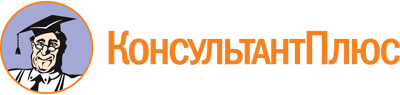 Постановление Правительства РФ от 04.07.2018 N 783
(ред. от 15.10.2022)
"О списании начисленных поставщику (подрядчику, исполнителю), но не списанных заказчиком сумм неустоек (штрафов, пеней) в связи с неисполнением или ненадлежащим исполнением обязательств, предусмотренных контрактом"
(вместе с "Правилами списания сумм неустоек (штрафов, пеней), начисленных поставщику (подрядчику, исполнителю), но не списанных заказчиком в связи с неисполнением или ненадлежащим исполнением обязательств, предусмотренных контрактом")Документ предоставлен КонсультантПлюс

www.consultant.ru


 Список изменяющих документов(в ред. Постановлений Правительства РФ от 26.04.2020 N 591,от 31.12.2021 N 2594, от 10.03.2022 N 340, от 23.03.2022 N 439,от 15.10.2022 N 1838)Список изменяющих документов(в ред. Постановлений Правительства РФ от 26.04.2020 N 591,от 31.12.2021 N 2594, от 10.03.2022 N 340, от 23.03.2022 N 439,от 15.10.2022 N 1838)Список изменяющих документов(в ред. Постановления Правительства РФ от 26.04.2020 N 591)Кодыот "__" ________ 20__ г.ДатаНаименование заказчикаИНН(полное наименование)КПП(сокращенное наименование <*>)Наименование организационно-правовой формы заказчикаДата постановки на учет в налоговом органеДата постановки на учет в налоговом органеНаименование организационно-правовой формы заказчикапо ОКОПФМесто нахождения заказчикапо ОКТМОНаименование поставщика (подрядчика, исполнителя)ИНН(фамилия, имя, отчество <*> физического лица/КППполное (сокращенное <*>) наименование юридического лица)Наименование организационно-правовой формы поставщика (подрядчика, исполнителя)Дата постановки на учет в налоговом органеДата постановки на учет в налоговом органеНаименование организационно-правовой формы поставщика (подрядчика, исполнителя)по ОКОПФМесто нахождения поставщика (подрядчика, исполнителя)по ОКТМО (по ОКСМ)Номер контрактаДата заключения контрактаНомер реестровой записи в реестре контрактов